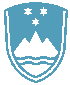 POROČILO O REDNEM INŠPEKCIJSKEM PREGLEDU NAPRAVE, KI LAHKO POVZROČI ONESNAŽEVANJE OKOLJA VEČJEGA OBSEGAZavezanec:  		CIMOS d. d., Cesta Marežanskega upora 2, 6000 KoperNaprava / lokacija: 	Naprava za taljenje in litje sive litine s proizvodno zmogljivostjo 68,4 ton/dan in naprave za taljenje aluminija s talilno zmogljivostjo 77 ton nadan. Naprava se nahaja na lokaciji Tovarna Maribor, Perhavčeva ulica 21, 2000 Maribor.Datum pregleda: 	25. 11. 2021Okoljevarstveno dovoljenje (OVD) številka:  35407-168/2006-19 z dne 30. 4. 200835407-1/2011-12 z dne 21. 4. 201135406-56/2014-22 z dne 5. 5. 2016Usklajenost z OVD:DA: v obsegu navedenem v zapisniku številka 06182-3376/2021-4 z dne 25.11.2021.Zaključki / naslednje aktivnosti:Zavezanec je na podlagi 81. člena ZVO-1 pisno obvestil MOP o nameri dokončnega prenehanja obratovanja naprave na lokaciji Tovarna Maribor, Perhavčeva ulica 21, 2000 Maribor. Zavezanec mora na podlagi poziva MOP do 16.1.2022 dopolniti vlogo. Na podlagi popolne vloge zavezanca pa bo MOP izdal odločbo, v kateri bo določil ukrepe, ki jih bo potrebno izvesti, da bo doseženo predpisano stanje okolja z roki za njihovo izvedbo.